NEW ELECTRIFIED RANGE ROVER EVOQUE AUTOBIOGRAPHY: THE MOST LUXURIOUS AND CONNECTED COMPACT SUV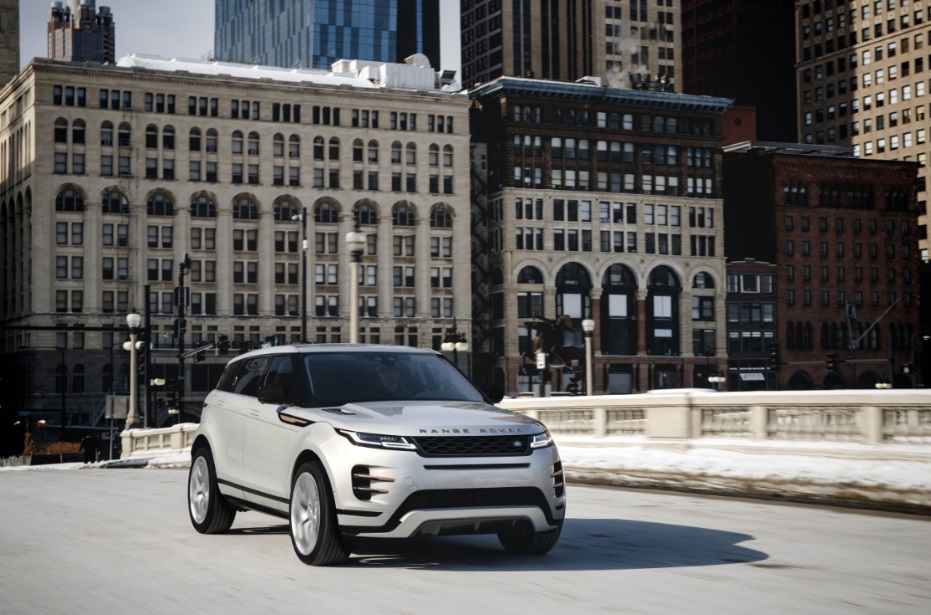 The new Range Rover Evoque Autobiography sits at the pinnacle of the line-up, combining an elegant and luxurious design, a choice of efficient electrified engines and Land Rover’s newest and most advanced infotainment system – ‘Pivi’OVERVIEWRefined luxury: New Range Rover Evoque Autobiography combines renowned Range Rover luxury with sophisticated design detail and a refined, technology-rich interiorEnhanced choice: A choice of new powerful and efficient mild-hybrid engines – including the debut of the three-cylinder 1.5-litre Ingenium petrol engine and two new, more efficient diesel engines – join the recently launched P300e plug-in hybrid State-of-the-art infotainment: Land Rover’s most advanced system, ‘Pivi’, is now fitted on all new vehicles. Redesigned intuitive menu structure takes users to most popular features and functions from a single home screen in two taps at mostGreater connectivity: Online media includes Spotify integrated directly within the infotainment menu for the first time, with data included*, Bluetooth connectivity for two phones at once, plus wireless charging with signal-boosting option** Software-Over-The-Air: Dual-modem embedded SIM allows scheduled vehicle software updates with no need to visit a retailer to ensure customers always have the most up-to-date apps, services and vehicle software**Occupant wellbeing: New Cabin Air Filtration systemΔΔ filters out fine particulates, allergens, pollen and even strong smells. Check the levels on the touchscreenIntelligent ADAS: Comprehensive new technology for 2020 includes a 3D Surround Camera, plus new Rear Collision MonitorsAvailable to order now: New Range Rover Evoque is priced from £32,100 in the UK. Configure yours at www.landrover.com 
Wednesday August 26 2020, Whitley, UK – The Range Rover Evoque, the luxury compact SUV for the city and beyond, is now even more sophisticated and digitally connected with the introduction of the new Range Rover Evoque Autobiography. The Range Rover family is celebrating its 50th anniversary and the new Range Rover Evoque Autobiography sits at the pinnacle of the compact SUV’s line-up, embodying the refinement and luxury synonymous with Range Rover across five decades. The flagship Evoque Autobiography edition features distinctive and elegant exterior design accents and a luxurious interior. A plug-in-hybrid version is also available, for customers looking for a more sustainable, efficient luxury compact SUV. Professor Gerry McGovern OBE, Chief Creative Officer, Land Rover, said: “The Range Rover Evoque Autobiography delivers the promise of Range Rover, with refined modernity and sophistication both on the exterior and interior. Since its introduction in 2010 the characterful Evoque has turned heads, and elegant details further enhance its sophisticated character.”Also available for 2020 is the new Range Rover Evoque Lafayette Edition†, named after its distinctive contrast roof in the Nolita Grey colourway. Inspired by fashionable New York City neighbourhoods and based on the Evoque S, the Special Edition features a carefully curated selection of options, and is available as a P300e plug-in hybrid.Following the launch of the P300e plug-in hybrid earlier in 2020, additional new engine options are now available for the Evoque. Two updated, efficient next-generation four-cylinder Ingenium diesel engines both feature Mild Hybrid Electric Vehicle (MHEV) technology. Using a belt-driven starter motor and battery pack, MHEV vehicles harvest energy normally lost under deceleration, feeding back to the vehicle’s 48-volt battery to boost the performance and deliver enhanced fuel economy. Available in 165PS and 200PS outputs, these engines are more powerful than the outgoing engines, with improved CO2 and fuel economy: The D165 offers CO2 from 158g/kmΔ and fuel economy of 46.7mpg (6.0l/100km)Δ.The first 1.5-litre Ingenium three-cylinder petrol engine for the Range Rover Evoque – the P160 – is available with an automatic eight-speed transmission, offering customers an efficient yet refined entry point. The advanced new three-cylinder P160 – the same engine which powers the plug-in hybrid P300e – produces 160PS (118kW) and 260Nm of torque, delivering a compelling blend of performance and economy thanks to its lightweight construction and front-wheel-drive setup. It offers CO2 from 180g/kmΔ and fuel economy of 35.4mpg (8.0l/100km)Δ.Meanwhile, customers continue to have a wide selection of additional petrol engines to choose from with P200, P250 and P300 options, all fitted with MHEV technology.The digital experience inside the Evoque has been transformed with the introduction of Land Rover’s state-of-the-art Pivi infotainment. The system is ready to go as soon as it’s switched on – a separate data plan and battery mean there’s no delay. Software updates are available over-the-air via the vehicle’s embedded data connection at no cost, and can even be scheduled at a time to suit. This ensures customers always have the latest maps, apps and vehicle features without having to visit a retailer. The system is enabled by a new Electrical Vehicle Architecture and is available as either standard Pivi, or Pivi Pro from S-specification††.Streaming music and media has never been simpler, with Spotify integrated directly within the infotainment menu for the first time – data included* – and Bluetooth connectivity for two phones at once. There’s also wireless device charging with signal-boosting option**. The new second-generation Activity Key is also available, allowing customers to unlock any door, lock or even start the vehicle, just by being nearby.Alex Heslop, Director of Electrical Engineering, Jaguar Land Rover, said: “The infotainment experience in our best-selling compact SUVs has been transformed with the introduction of our new electric vehicle architecture and Pivi infotainment. New hardware and software means the Range Rover Evoque is more digitally connected than ever. Our customers can now benefit from a system as responsive and easy to use as a smartphone, which actually improves over time, thanks to Software-Over-The-Air updates.”Customers can now even check the quality of the air in the cabin via the touchscreen by activating the smart all-new Cabin Air Filtration system ΔΔ to filter out harmful fine particulate matter often found in cities and high-traffic areas. The all-new system – introduced in addition to the existing Cabin Air Ionisation feature – filters out fine particulate matter, allergens, pollen and even strong smells.  The system can filter ultrafine particulates (up to and even below PM2.5). Occupants simply select 'Purify' mode to activate the system, which filters and continually monitors the air inside the cabin relative to the air outside. The touchscreen offers reassurance that the air within is cleaner than the air outside.Other technology updates include a comprehensive suite of new Advanced Driver Assistance features for the Evoque, which achieved a five-star Euro NCAP rating. The new Rear Collision Monitor uses radars to constantly monitor the vehicle’s rear, meaning the vehicle is primed to reduce the severity of an impact for the occupants, while the introduction of a 3D Surround Camera lets the driver see what’s happening around the vehicle at speeds of up to 19mph, making manoeuvring and even navigating difficult terrain simpler than ever. The Range Rover Evoque is now available to order priced from £32,100 in the UK.* Only available with the Pivi Pro and Online Pack options; Spotify Premium subscription is required
** Subject to market applicability
† Naming conventions vary by market – please check local naming strategy
†† Pivi Pro available as standard on S, SE and HSE models 
Δ All emissions, fuel economy and EV-only range figures are EU – WLTP (TEL) Combined. Data shown for fuel efficiency data as submitted [Germany ‘estimated’] for D165 FWD and P160 engines, official certified data will be confirmed when issued late 2020. For comparison purposes only. Real world figures may differ. CO₂ and fuel economy figures may vary according to factors such as driving styles, environmental conditions, load, wheel fitment and accessories
ΔΔ Only compliant with Nanoe™ Ionisers and not suitable for China market – please refer to in-market Cabin Air technologiesDESIGNThe Luxury SUV for the City and BeyondThe original luxury compact Range Rover sets new standards of refinement, capability and sustainabilityRefined luxury: New Range Rover Evoque Autobiography sits at the pinnacle of the Evoque range, combining renowned Range Rover luxury with sophisticated design details and a refined interior with state of the art technology Lafayette Edition: Featuring a distinctive contrast roof and a curated selection of optionsReductive design: A precise exterior design will turn heads, while the luxurious crafted interior offers a calming sense of wellbeingSustainable luxury: Now available with a P300e plug-in-hybrid version for customers looking for a more sustainable, efficient luxury compact SUVThe Range Rover Evoque, the luxury compact SUV for the city and beyond, is now even more sophisticated and digitally connected with the introduction of the new Range Rover Evoque Autobiography.RANGE ROVER EVOQUE AUTOBIOGRAPHYThe Range Rover family is celebrating its 50th anniversary and the new Range Rover Evoque Autobiography sits at the pinnacle of the compact SUV’s line-up, embodying the refinement and luxury synonymus with Range Rover across five decades. The flagship Evoque Autobiography edition features distinctive and elegant exterior design accents and a luxurious interior. A plug-in-hybrid version is also available, for customers looking for a more sustainable, efficient and luxury compact SUV. Professor Gerry McGovern OBE, Chief Creative Officer, Land Rover, said: “The Range Rover Evoque Autobiography delivers the promise of Range Rover, with refined modernity and sophistication both on the exterior and interior. Since its introduction in 2010 the characterful Evoque has turned heads, and elegant details further enhance its sophisticated character.”Using the purposeful R-Dynamic HSE model as a basis, the Autobiography is instantly recognisable as an Evoque, with its distinctive silhouette enhanced with refined features such as the bumpers, lower trims and body sides from the Black Pack derivative. Distinctive details add sophistication such as burnished copper accents and, for the first time, copper Range Rover lettering. 21-inch Gloss Light Silver with contrast Diamond Turned finish alloy wheels provide a contemporary look which complements the confident R-Dynamic profile, while Autobiography badging and powerful intelligent Matrix LED headlights round off the exterior design enhancements.The elegant refinement continues on the interior with quilted full Windsor leather upholstery and Grey Ash veneer providing luxurious and elegant surroundings, while the Fixed Panoramic Roof bathes the cabin in light. Comfort and convenience is heightened by a new electrically adjustable heated steering wheel, 14-way heated and cooled electric driver memory front seats and heated rear seats.The Range Rover Evoque Autobiography is available with a choice of powerful and efficient petrol and diesel engines, including: D200, P200, P250, P300 and P300e Plug-in Hybrid Electric Vehicle (PHEV), all of which feature all-wheel drive and an automatic transmission. THE LAFAYETTE EDITIONAlso available for 2020 is the new Range Rover Evoque Lafayette Edition*, named after its distinctive contrast roof in the Nolita Grey colourway. The Lafayette Edition is inspired by Lafayette Street, located in the North of Little Italy (NoLiTa) area of New York City, and is available in a choice of three sophisticated colour options: Yulong White, Seoul Pearl Silver and Carpathian Grey. Based on the Evoque S, the Special Edition has a carefully curated selection of features and is available with 20-inch five split-spoke Gloss Dark Grey wheels with a contrast Diamond Turned finish, fitted alongside a fixed panoramic roof, premium carpet mats, illuminated treadplates and premium LED headlights with sweeping indicators. The Lafayette Edition has a full range of engines, including the highly efficient P300e plug-in hybrid electric powertrain.The Lafayette Edition also features Land Rover’s latest technology, including the ClearSight Rear View Mirror which switches seamlessly between a video feed and mirror, allowing the driver to see what’s behind the vehicle easily – even if the view is obscured by passengers or luggage.EVOQUE EXTERIOR DESIGN OVERVIEWDesigned to blend city living with country escapism, the new Range Rover Evoque builds on the original’s enduring characterful appeal with a purposeful and precise evolution of its instantly recognisable silhouette. The compact Range Rover is a vision of modernity and timeless design – placing Evoque at the top of the segment.Gerry McGovern, Land Rover, Chief Creative Officer, said: “When Range Rover Evoque made its debut back in 2010, it transformed the world of compact premium SUVs and the new model continues that remarkable journey. This characterful vehicle combines refinement and fun to create that all-important emotional connection that will turn heads and make people smile.”Evoque’s enduring profile and coupé-like silhouette is typified by its distinctive fast roofline and rising waist. Outstanding volume and proportions are amplified by its pronounced shoulders and powerful wheelarches that, alongside 21-inch wheels, combine to create a strong and dynamic attitude.The introduction of super-slim Matrix LED headlights provides a more sophisticated front and rear lamp graphic. Flush door handles add to the smooth, sculpted aesthetic, while sweeping directional indicators create a purposeful signature.Stretching across the rear of the vehicle is a striking black accent that creates a sense of visual width, while the precise reduction of exterior panel gaps demonstrates the level of craftsmanship Land Rover’s designers and engineers have achieved.Massimo Frascella, Creative Director, Land Rover, said: “Customers love the compact proportions of Evoque so we have kept the overall dimensions very similar to the original, but we have lengthened the wheelbase to make Evoque more practical without compromising its overall stance. Our approach has optimised the proportions to elevate the new Evoque’s unique personality. The new Evoque is a true Range Rover, highly sophisticated with a unique and striking presence.”Evoque introduces two striking exterior colours. Seoul Pearl Silver is a luxurious, warm pearlescent silver named after the South Korean capital, while Nolita Grey is a metallic finish with burnished copper accents in homage to the edgy, urban district of New York City.EVOQUE INTERIOR DESIGN OVERVIEWThe Range Rover Evoque introduces new levels of refinement and luxury to the cabin with a revolutionary approach to the interior. The unbroken horizontal architecture emphasises a feeling of width and space that, alongside a more steeply raked instrument panel, gives the interior a very sophisticated feel. With its unique blend of uncluttered surfaces and contemporary materials, this next-generation compact SUV embodies the Range Rover DNA.There is more rear leg and knee room for occupants thanks to the 21mm longer wheelbase, while there is also now more foot space thanks to new seat mounting points.The luxury cabin has a greater focus on usability and intuitive technologies. The striking two screens and capacitive switches of the Touch Pro Duo infotainment system are the focal point. The beautiful clean design neatly integrates touchscreen technology with simple-to-use rotary dials.Convenience is enhanced by a large centre console that can hold hand bags, umbrellas and tablets. The doors can now hold 1.5-litre water bottles, while the storage behind the lower touchscreen can discreetly hold small items.Alan Sheppard, Director, Interior Design, Land Rover, said: “The chic interior of the new Evoque affords a greater sense of space, where refined finishes and the latest technology are seamlessly integrated into the design. Our goal was to maintain Evoque’s enviable position at the leading edge of contemporary design and we truly believe we have achieved this.”Evoque’s sumptuous interior feel is enhanced with the introduction of two distinctive colour combinations – Cloud and Deep Garnet. These feature alongside technical material options, such as the Kvadrat wool blend and new Eucalyptus Melange textile in combination with Ultrafabric PU. Each seat is available with unique tailored details, such as cut diamond perforation and Arctic Petrol micro-piping.Amy Frascella, Director, Colour and Materials, Land Rover, said: “We placed a great deal of focus on the creation of refined, sumptuous interior and exterior colour and material details. New materials designed and developed to offer different technical attributes alongside a more modern look and feel combine to offer more contemporary options for one of our most progressive vehicles yet.”* Named Lafayette/Nolita depending on market – please check local naming strategySUSTAINABLE PERFORMANCELuxurious and electrifiedRefined luxury: New Range Rover Evoque Autobiography combines renowned Range Rover luxury with sophisticated design detail and a refined, technology-rich interior – available in a range of powertrains including the P300e Plug-in HybridEnhanced choice: New powerful and efficient mild-hybrid engine options – including the debut of a three-cylinder 1.5-litre Ingenium petrol engine and two new, more efficient diesels – are introduced alongside the recently launched P300e plug-in hybridPlug-In: P300e Plug-In Hybrid announced earlier in 2020 now on sale, delivering the performance, refinement and capability customers expect together with an electric-only range of up to 66km (41 miles)* and CO2 emissions as low as 32g/km*The new Range Rover Evoque is electrified, with a range of plug-in and mild-hybrids to suit every customer’s needs. Two new efficient mild-hybrid diesel engines are offered for 2020, in addition to the introduction of Land Rover’s first three-cylinder P160 engine – the same engine used in Land Rover’s P300e plug-in hybrid. The Ingenium engine range has been updated for 2020 to meet stringent efficiency requirements, with enhanced performance, improved real-world fuel efficiency and lower CO2 across the board.EFFICIENT NEW INGENIUM THREE-CYLINDER ENGINEThe first plug-in hybrid electric powertrain for Evoque – the P300e – delivered new levels of efficiency and an EV range of up to 66km (41 miles)* earlier this year. The range of advanced Ingenium petrol and diesel engines has now been enhanced to provide greater choice and efficiency. CO2 figures have been improved across the board and the introduction of the first 1.5-litre Ingenium three-cylinder petrol engine for the Range Rover Evoque – the P160 – offers customers an efficient entry point. The new engine is the latest member of the modular, flexible Ingenium engine family, which now has three-, four- and six-cylinder variants.The advanced new three-cylinder P160 produces 160PS (118kW) and 260Nm of torque, delivering a compelling blend of performance and economy thanks to its lightweight construction and front-wheel drive set-up. Lively performance of 0-60mph in 9.7 seconds (0-100km/h in 10.3 seconds) is paired with a refined driving feel, thanks to its automatic eight-speed transmission which is offered as standard. Land Rover’s smallest engine offers customers a refined and efficient entry point to the Range Rover Evoque, with CO2 of 180g/km** and fuel economy of up to 35.4mpg (from 8.0l/100km)**.The three-cylinder Ingenium engine is the same as in the advanced P300e PHEV. This powertrain uses the 1.5-litre three-cylinder petrol engine, paired with an Electric Rear Axle Drive motor for a combined power output of 309PS and impressive fuel economy of up to 1.4L/100km (201.8mpg)* and electric driving range of up to 66km (41 miles)*. The P300e powertrain delivers the best of all worlds with strong performance, refinement and capability, with just 32g/km* of CO2 and the ability to charge to 80 per cent in only 30 minutes†. Two updated, efficient next-generation four-cylinder Ingenium diesel engines feature Mild Hybrid Electric Vehicle (MHEV) technology, available in 165PS and 200PS outputs. The lightweight aluminium engine – 37kg lighter than the four-cylinder – delivers strong performance and refinement with impressive fuel economy. This small-capacity engine achieves exceptionally low levels of friction, which contribute to its excellent efficiency. The exhaust manifold is integrated into the aluminium cylinder head, contributing to the rapid warm-up times and minimising the distance from the exhaust ports to the turbocharger’s turbine wheel for improved responsiveness.The three-cylinder configuration delivers a better flow of exhaust gases, ensuring the turbine wheel delivers boost pressure almost instantaneously. A highly efficient Watercooled Charge Air Cooler means the density of air being drawn into the combustion chambers remains high, further enhancing performance and efficiency across the engine’s operating range.The three-cylinder – like the four-cylinder mild hybrid models – also features a belt-integrated starter-generator (BiSG) unit. This delivers regenerative braking, recharging the battery on the overrun, and also enables smoother, quieter and faster stop-start operation than a traditional starter motor.Meanwhile, customers have a wide selection of additional petrol engines to choose from with P200, P250 and P300 options, all fitted with Mild Hybrid Electric Vehicle technology (MHEV). The MHEV system works by harvesting energy that’s usually lost during braking or deceleration and stores it for later use through a belt-integrated starter generator and an under-floor battery. It allows the engine to switch off at low speeds under braking to reduce fuel consumption, but also provides extra assistance for smoother and more responsive acceleration.NEW, EFFICIENT DIESEL ENGINES FOR 2020Two updated, efficient next-generation four-cylinder Ingenium diesel engines are now available, both featuring Mild Hybrid Electric Vehicle (MHEV) technology. Using a belt-driven starter motor and battery pack, vehicles fitted with MHEV technology harvest energy normally lost under deceleration, feeding back to the vehicle’s 48-volt battery to boost the performance and deliver enhanced fuel economy. Available in 165PS and 200PS outputs, these engines are more powerful than the outgoing engines, with improved CO2 and fuel economy.The D165 is more powerful and efficient than the engine it replaces. With 163PS (120kW) and 380Nm of torque, the engine delivers faster responses and performance and is capable of 0-60mph in 9.2 seconds (0-100km/h in 9.8 seconds). The new engine is available with an all-wheel-drive automatic transmission or an efficient front-wheel-drive manual with low CO2 emissions from 158g/km** and fuel economy of up to 46.7mpg (from 6.0l/100km)**.The more powerful D200 delivers 204PS (150kW) and 430Nm of torque for swift acceleration – 0-60mph in 7.9 seconds (0-100km/h in 8.5 seconds) – and a flexible and responsive drive, while CO2 emissions of 169g/km* offer superior performance and CO2 levels than its predecessor. Improvements in fuel economy come from a suite of changes to the combustion and boosting systems and the latest low-friction technologies. The engine balancer system has been revised to enhance refinement, while high pressure solenoid injectors create a finer spray pattern that delivers smoother and more consistent combustion, for extra smoothness and efficiency. The stiffer all-aluminium block also weighs 2kg less than before. The new engine range comprises:Diesel:D165 – 163PS (120kW), 2.0-litre four-cylinder diesel MHEV, 380Nm of torque at 1,500-2,500rpmD200 – 204PS (150kW), 2.0-litre four-cylinder diesel MHEV, 430Nm of torque at 1,750-2,500rpmPetrol:P160 – 160PS (118kW), 1.5-litre three-cylinder petrol, 260Nm of torque at 1,600-4,000rpmP200 – 200PS (147kW), 2.0-litre four-cylinder petrol MHEV, 320Nm of torque at 1,200-4,000rpmP250 – 249PS (184kW), 2.0-litre four-cylinder petrol, 365Nm of torque at 1,300-4,500rpmP300 – 300PS (221kW), 2.0-litre four-cylinder petrol MHEV, 400Nm of torque at 1,500-4,500rpmP300e – 309PS (227kW), 1.5-litre three-cylinder petrol with electric motor, 540Nm of torque at 2,000-2,500rpmPLUG-IN HYBRID P300eThe new Range Rover Evoque is now available with Plug-in Hybrid Electric Vehicle (PHEV) technology, delivering the performance, refinement and capability customers expect together with an electric-only range of up to 66km (41 miles)* and CO2 emissions as low as 32g/km*. Badged P300e, the Evoque plug-in hybrid is based on Land Rover’s state-of-the-art Premium Transverse architecture, which was designed to support electrification while maintaining signature off-road capability. The new plug-in hybrid P300e model joins the existing 48-volt mild-hybrid in the range, bringing new levels of efficiency to the premium compact SUV sector.The Evoque P300e offers sustainable performance by combining a 200PS (147kW) 1.5-litre three-cylinder Ingenium petrol engine with a 109PS (80kW) electric motor integrated into the rear axle and powered by a 15kWh lithium-ion battery located below the rear seats. Performance and capability are uncompromised, with acceleration of 0-100km/h in just 6.4 seconds (0-60mph in 6.1 seconds). Efficiency is remarkable: the Range Rover Evoque P300e emits just 32g/km of CO2* and has an all-electric, zero tailpipe emission range of up to 66km (41 miles)*, with fuel economy of 1.4l/100km (201.8mpg)*.Range Rover Evoque P300eTotal power/torque output: 309PS (227kW) / 540NmΔΔCombined WLTP fuel economy: 1.4L/100km (201.8mpg)*Combined WLTP CO2 emissions: 32g/km*EV-only range: 66km (41 miles)*Rapid charging time: 0-80 per cent in 30 minutes†Driver-selectable modesDrivers can select from three driving modes to best suit their needs, whether they’re in the city or driving on the highway:HYBRID mode (the default driving mode) – automatically combines power from the electric motor and petrol engine. The operating strategy adapts to driving conditions and the remaining charge in the battery. Entering a destination in the navigation system enables the Predictive Energy Optimisation (PEO) function to intelligently integrate route and GPS data to maximise efficiency and comfort for the selected journey.EV (Electric Vehicle) mode – enables the vehicle to run solely on the electric motor using the energy stored in the battery, for quiet, zero-tailpipe emission journeys.SAVE mode – prioritises the combustion engine as its main power source, maintaining battery State of Charge at the chosen level.PLUG-IN HYBRID TECHNOLOGYThe new Range Rover Evoque P300e uses Land Rover’s Premium Transverse Architecture, which was designed from the outset to accommodate plug-in and mild-hybrid technologies. The hardware is cleverly packaged beneath the cabin floor without compromising interior space.The Electric Rear Axle Drive (ERAD) is powered by a compact 15kWh lithium-ion battery located below the rear seats. The battery is made up of 84 prismatic cells, arranged in seven 50Ah modules of 12, with a 6mm-thick steel undertray that protects the battery without compromising the hallmark all-terrain capability.The advanced Electric Rear Axle Drive (ERAD) features a light, compact and efficient synchronous permanent magnet motor. To optimise package space, the driveshafts are concentric with the motor and single-speed transmission, while the inverter is also integrated within the ERAD casing. The ERAD module is neatly integrated within the Integral Link rear suspension system. At speeds above 135km/h (84mph), the electric motor is decoupled to reduce drag and therefore optimise efficiency, and then seamlessly re-engages when the speed falls below this.The compact high-voltage junction box (HVJB) under the front seats is another engineering innovation. This comprises the DC: DC converter (changes high-voltage current from the hybrid battery to low voltage to support the 12-volt network) and the 7kW on-board charger used to charge the hybrid battery when the vehicle is plugged in.Packaged next to this is the Belt-integrated Starter Generator (BiSG) Inverter which, through intelligent electrical management, can send recuperation energy to the high-voltage battery for storage to use later or for immediate redeployment to support full all-wheel-drive capability.A new brake-by-wire system replaces the traditional brake vacuum servo, and seamlessly blends regenerative and friction braking to provide a consistent and precise pedal feel. The system can deliver up to 0.2g of deceleration under regenerative braking, maximising energy efficiency by using the vehicle’s kinetic energy to recharge the battery on the overrun.Intelligently locating the PHEV system throughout the structure improves dynamics, lowering the centre of gravity by six per cent and further optimising front-rear weight distribution.PLUG-IN HYBRID CHARGINGThe new PHEV model is available with a Mode 2 Home Charging Cable, enabling customers to fully charge the vehicle from a plug socket in 6hrs 42mins –  perfect for overnight charging. For faster charging, the Mode 3 Charging Cable enables customers to plug-in to a 7kW AC domestic wall box or AC public charge points: this enables charging from 0-80 per cent in just 1hr 24mins. The quickest charge times are achieved using the growing public charging network of DC charge points: at 32kW DC, 0-80 per cent takes just 30 minutes†.The charge port flap is located on the rear fender – on the opposite side to the fuel filler flap.Customers can stay connected to their Range Rover Evoque PHEV via Land Rover’s intelligent InControl Remote†† smartphone app. Whether at home or out and about, the app allows customers to monitor the vehicle’s charge status, ready the vehicle for a journey or even set a charging timer to take advantage of off-peak energy tariffs.Owners can automatically pre-condition the battery and cabin temperature before starting a journey:  using mains power to do this when the vehicle is plugged in rather than drawing energy from the battery when you start driving maximises range and enhances occupant comfort.NEW EIGHT-SPEED AUTOMATIC TRANSMISSIONA smooth new eight-speed automatic transmission has been selected to match the power and torque delivery of the three-cylinder engine and work seamlessly with the ERAD. As well as being 5kg lighter than the nine-speed transmission used in the other models, the new eight-speed delivers enhanced refinement and shift feel. It’s an integral part of the hybrid system.COST OF OWNERSHIPIn the UK, the average vehicle commute is 30.2km (18.8 miles) a day Δ. The Range Rover Evoque P300e PHEV can drive to work and back twice in EV Mode before needing a recharge.As well as saving money on energy and spending much less time at the pumps, PHEV customers can also expect to benefit from strong residual values. The Range Rover Evoque P300e PHEV is now available to order alongside the standard 48-volt Mild Hybrid system at www.landrover.com *All emissions, fuel economy and EV-only range figures are EU – WLTP (TEL) Combined
 ** All emissions, fuel economy and EV-only range figures are EU – WLTP (TEL) Combined. Data shown for fuel efficiency data as submitted [Germany ‘estimated’] for D165 FWD and P160 engines, official certified data will be confirmed when issued late 2020. For comparison purposes only. Real world figures may differ. CO₂ and fuel economy figures may vary according to factors such as driving styles, environmental conditions, load, wheel fitment and accessories
† Charge time possible with 50kW & 100kW DC Rapid charger (actual charge into the vehicle will be limited to 32kW).  Actual charge times may vary according to environmental conditions and available charging installation
†† In car features should be used by drivers only when safe to do so. Drivers must ensure they are in full control of the vehicle at all time.  Functionality of Incontrol App varies depending on region
Δ The average single-way commute distance is 9.4 miles, according to the Department for Transport 2018 National Travel Survey
ΔΔ Peak internal combustion engine and electric power not delivered at same engine speed
TECHNOLOGYState-Of-The-Art Connected TechnologiesState-of-the-art infotainment: Land Rover’s most advanced system, Pivi and Pivi Pro, is now available for the Range Rover Evoque. Redesigned intuitive menu structure takes users to most popular features and functions from a single home screen in two taps at most, with a new electrical architecture ensuring a fast and responsive touch screen Greater connectivity: Online media services include Spotify integrated directly within the infotainment menu for the first time, with data included*, Bluetooth connectivity for two phones at once, in addition to wireless charging with signal-boosting option** Software-Over-The-Air: Dual-modem embedded SIM allows scheduled vehicle software updates ‘over-the-air’ – with no need to visit a retailer to ensure customers always have the most up-to-date apps, services and vehicle software**Occupant wellbeing: New Cabin Air Filtration system□ filters out fine particulate matter, allergens, pollen and even strong smells. Check the levels on the touchscreen Intelligent ADAS: Comprehensive new technology for 2020 includes a 3D Surround Camera, plus new Rear Collision MonitorsThe Range Rover Evoque, the luxury compact SUV for the city and beyond, is now even more sophisticated and digitally connected. Updates for 2020 include the state-of-the-art Pivi invotainment system and a new Cabin Air Filtration system□ capable of filtering allergens and harmful particulates inside the vehicle.ADVANCED PIVI INFOTAINMENTInspired by the latest mobile devices, Range Rover Evoque now employs state-of-the-art consumer technology to deliver its new Pivi and Pivi Pro infotainment systems†. The systems are underpinned by a new Electrical Vehicle Architecture first introduced on the New Land Rover Defender. The architecture comprises 85 ECUs to support the next-generation of driver assistance and customer convenience systems. Featuring two embedded Qualcomm LTE modems – one dedicated to the Software-Over-The-Air (SOTA) technology and another looking after music streaming and apps – the new electrical architecture ensures seamless connectivity and a quick start up time, so customers don’t need to wait for the system to load before performing actions such as entering navigation details. The system also has high-performance Snapdragon processors and an advanced QNX operating system, for a responsive and intuitive experience.Alex Heslop, Director of Electrical Engineering, Jaguar Land Rover, said: “Infotainment in the Range Rover Evoque has been transformed with the introduction of our new electric vehicle architecture and Pivi infotainment. The new hardware and software means Evoque is more digitally connected than ever. Our customers can now benefit from a system as responsive and easy to use as a smartphone, which actually improves over time, thanks to Software-Over-The-Air updates.”Now available for Evoque, SOTA updates mean customers can be assured they always have the latest maps, apps and vehicle features downloaded. The vehicle automatically searches for software updates and when a new download is available, the driver is notified via the touchscreen. The installation starts once the vehicle is stopped, locked, alarmed and all windows are closed, with the installation time showing on a pop-up notification. Customers can also schedule their software updates up to 14 days in advance, at a time that suits them. Currently, multiple modules can be updated wirelessly. These span telematics, infotainment and vehicle control systems, improving the performance of core software to ensure the vehicle is operating at the latest level. A single software update can target multiple vehicle systems.The touchscreen-operated Pivi Pro system includes its own separate rechargeable power source. This allows it to remain in a ‘sleep’ state when the vehicle is off. When the driver opens the vehicle, Pivi Pro is ready to go again in seconds, allowing customers to begin music streaming or entering navigation destination details straight away, without having to wait for the system to load.The customisable home screen is at the heart of the system. It can be set up according to the driver’s preferences, for example providing key ‘at-a-glance’ information such as traffic updates and when to take the next turn. An easy-to-follow intuitive flat menu structure ensures customers can carry out everyday tasks directly from the home screen in two taps at most across phone, media and navigation systems – helping to significantly reduce driver distraction. The easily customised layouts reduce the number of steps by an average of 50 per cent versus previous systems.Pivi also allows two smartphones to be connected via Bluetooth at once, making life simpler for families or people with two devices such as a home and work smartphone. For outgoing calls, users can switch between phones directly from the homescreen in just two taps. The Online Pack also enables Pivi Pro to offer a range of services without even connecting a smartphone, including an embedded Spotify app with seamless streaming (dependent on subscription)*, live parking payments through the Park & Pay app†† and an Agenda app that allows customers to dial into conference calls or even set a meeting location as their vehicle’s destination. With the Pivi Pro system and Online Pack, the whole family need no longer be concerned about data usage or buying a SIM. The vehicle comes with a dual modem embedded SIM (eSIM) and complimentary data plan which enables unlimited music streaming via Spotify, Deezer or TuneIn and map, weather, calendar and traffic updates simultaneouslyΔ. For everyone else in the car, customers can opt in for    Wi-Fi Enabled with a data plan, allowing up to eight devices to connect ΔΔ. New USB-C sockets throughout enable faster charging of smartphones or tablets than before, with up to seven USB sockets available.Pivi Pro will also personalise the driver’s experience based on habits and preferences learned over time. The new navigation system uses self-learning algorithms to optimise routing, while the Smart Voice Guidance even knows to remain quiet when the driver is travelling on regular routes, to minimise interruptions. Smart Settings allows users to set a profile, storing personal vehicle settings such as seat position and heat preferences, mirror position and media settings. The vehicle will identify who is driving the car through the key fob and connected smartphone, learning and automating their preferences over time, so the vehicle is just as they like it when they open the door and sit down.For customers with the new plug-in hybrid P300e engine, Pivi Pro makes it easier to use public charging networks; showing where charging stations are, if they’re available and what they cost to use. The system will also display charge status and enable drivers to choose between three driving modes to best suit their needs: Hybrid mode, Electric Vehicle (EV) mode and Save mode. Using the new Park and Pay app, which supports in-car payments, drivers can pay for parking using the vehicle touchscreen without having the correct change or even retrieving their smartphone. Range Rover Evoque is now available with an optional wireless device charging pad within the ‘fireplace’ stowage area. Wireless charging includes signal boosting, ensuring the phone’s signal remains stronger for longer**. A Smartphone Pack with Apple CarPlay is standard, as is Bluetooth technology which can pair two phones at the same time, so the driver and passenger can both connect their smartphones to the system. The Smartphone Pack also includes Android Auto™ and Baidu CarLife, depending on market applicability, as standard.The second-generation Activity Key can also be specified in addition to the pair of standard fobs for heightened convenience. The water resistant and shock-proof wrist-worn device now incorporates an LCD watch. It conveniently allows customers to unlock any door, lock or even start the vehicle just by being nearby – with no need for a conventional key fob within the car on any journey.A CLEAN AND HEALTHY CABINEvoque customers can also benefit from Land Rover’s all-new Advanced Cabin Air Filtration system□, available as an option for the first time and complementing the existing Cabin Air Ionisation technology that was introduced in 2019. These technologies filter out fine particulates – often found in polluted cities – and purify and recirculate air within the cabin in order to ensure the air customers breathe inside the vehicle is purer and cleaner than the air outside. When switched on via the Purify button within the vehicle touchscreen, the system will reduce the number of cabin allergens and fine particulates down to and below 2.5 microns in size. Customers can also enable automatic activation of Purify mode. In this instance, when the sensors detect an increase in harmful allergens or particulates, the system will turn on automatically and begin to purify the cabin.Users will be able to view the effect of the purification action on the cabin air relative to the air outside on the touchscreen, denoted by a simple colour scale highlighting the indoor and outdoor air quality. The Advanced Cabin Air Filtration system□ also incorporates an active carbon filter, to remove unpleasant odours and Volatile Organic Compounds (VOCs). Cabin Air Ionisation further enhances the air quality within the vehicle. The Cabin Air System uses Nanoe™ technology to condense moisture from cabin air, breaking it into tiny electrically charged particles that react with air contaminants, to neutralise odours, bacteria and allergens. Shielded by water, the particles last longer and disperse further than those from conventional ionisers, helping to maintain a healthier cabin atmosphere for longer. ADVANCED DRIVER ASSISTANCE FEATURESOther technology updates include a comprehensive suite of new Advanced Driver Assistance features, such as Rear Collision Monitor with automatic braking. The new Rear Collision Monitor uses radars to constantly monitor the vehicle’s rear, meaning the Evoque is primed to reduce the severity of an impact for the occupants, while the introduction of a 3D Surround Camera lets the driver see what’s happening around the vehicle at speeds of up to 19mph, making manoeuvring and even navigating difficult terrain simpler than ever. These new systems complement the ClearSight Ground View and ClearSight Rear View Mirror technologies introduced in the New Range Rover Evoque in 2018; smart camera technology stitches together images below the bonnet, while the latter provides an interchangeable rear-view mirror and video screen, for enhanced visibility.* Only available with the Pivi Pro and Online Pack options; Spotify Premium subscription is required
** Subject to market applicability
† Pivi Pro available as standard on S, SE and HSE models 
†† Live parking payments require a payment plan and this service is only available in the UK
Δ 4G data plan is subject to market availability. The unlimited data is provided by the eSIM and applies to connected services and features for their respective subscription periods; Connected Navigation is initially included for three years and the Online Pack connected services subscription is provided for an initial period of one year
Δ Δ Subject to market applicability. Fair use policy may apply. After 20GB of data is used within a month, data speeds and functionality on vehicle may reduce for the rest of the month
□ Only compliant with Nanoe™ Ionisers and not suitable for China market – please refer to in-market Cabin Air technologiesENDSFurther InformationMedia website: www.media.landrover.com Land Rover Channels:Facebook: http://www.facebook.com/LandRoverTwitter: http://twitter.com/LandRoverInstagram: http://instagram.com/LandRoverYouTube: http://www.youtube.com/LandRoverNotes to EditorsAbout Land RoverSince 1948 Land Rover has been manufacturing authentic 4x4s that represent true 'breadth of capability' across the model range. Defender, Discovery, Discovery Sport, Range Rover, Range Rover Sport, Range Rover Velar and Range Rover Evoque each define the world's SUV sectors, with 80 per cent of this model range exported to over 100 countries.